第一章		○○○タイトル○○○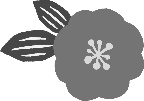 